THE GREAT CHILI COOKOFF Choose your chili recipe.  Attach 1 copy to this sheet.  Answer these questions about that recipe.  Hand this sheet with attached recipe to Mrs. K. at the end of the class. My team members are: Alhan Z, Michela C, Odett M, Tyler MOur team “name” is: I’m not cold, I’m just a little ChiliThe Chili recipe I think would be a good dish to enter in the cookoff is called (attach it): The recipe is called “the amazing umami beef chili” and the name of the website/cookbook/magazine where I found it is: The website where we found this recipe is called Tasteofhome.comI think it’s a good recipe for our team because:  This recipe is a good recipe because it does not take long to make and it claims to have a very good taste. We are also adding honey to the recipe to make it have a sweet, savoury and spicy taste. When I looked at all the different Chili recipes, I noticed they all had these 3‐4 ingredients in common:    1.  Beans     2. Some type of broth/water3. Chili powder      4. SaltThe purpose of ingredient #1 is: The beans provide texture. The purpose of ingredient #2 is: To add more liquidness to the chili.The purpose of ingredient #3 is: It is used as a spice to add pungency and flavour. The purpose of ingredient #4 is: It is used to add additional flavour. 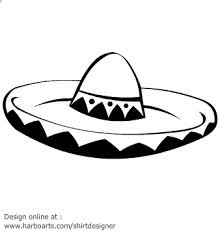 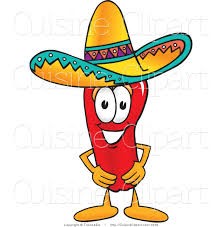 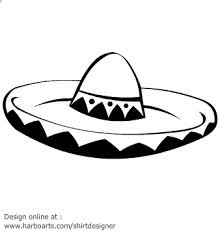 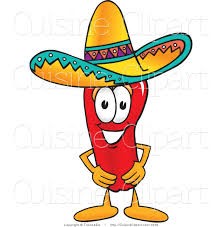 